PROGRESS OF CONSTRUCTION WORKInstallation of re-bar, formwork, and concrete pouring of foundation walls are completed. Demolition at existing Kindergarten Rm 118 in progress.Backfilling of foundation walls are completed.Ground floor mechanical and electrical rough ins are completed.UPCOMING WORK Site services installation Excavation for the Garbage Enclosure The sidewalk widening and the driveway.Second floor core slabSecond floor mechanical and electrical rough ins are in progressCOMMUNITY UPDATE:In October 2023, there will be construction on French Ave to remove and expand the sidewalk due to some concrete deficiencies.CONSTRUCTION PROGRESS PHOTOS:Site Services Progress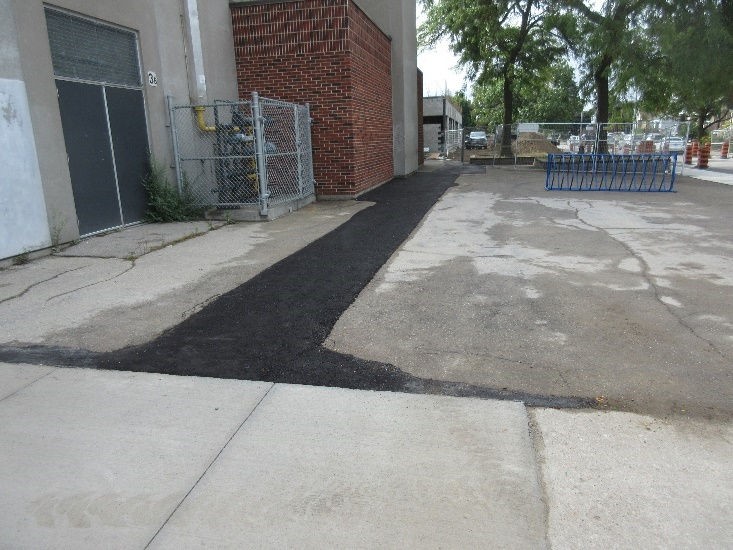 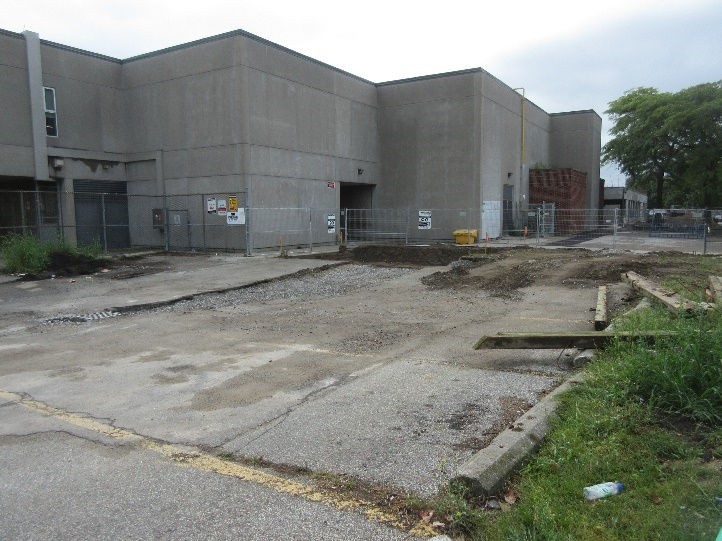 West elevation from French Ave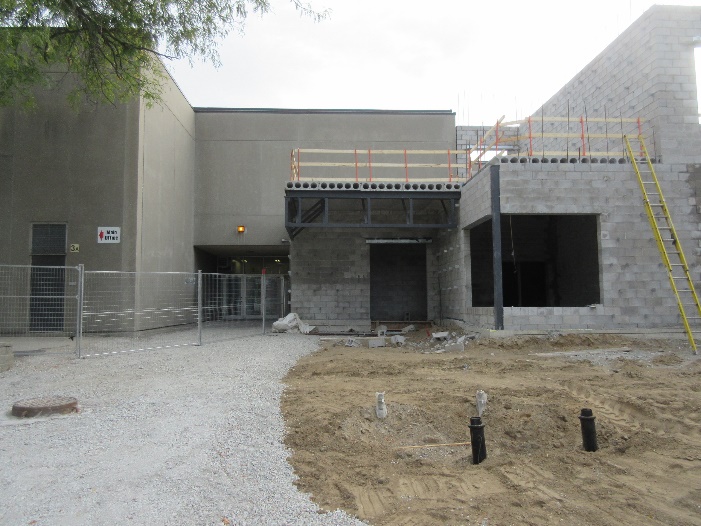 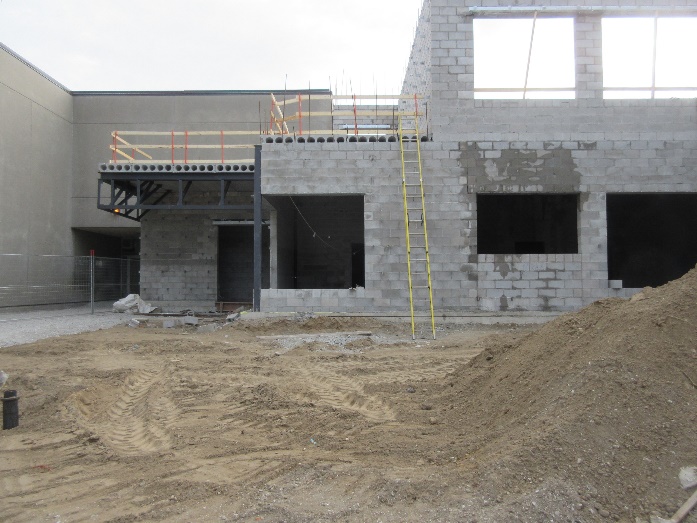 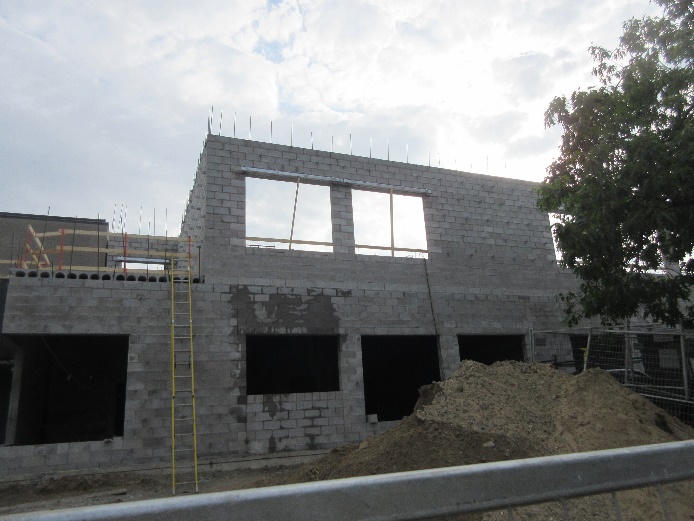 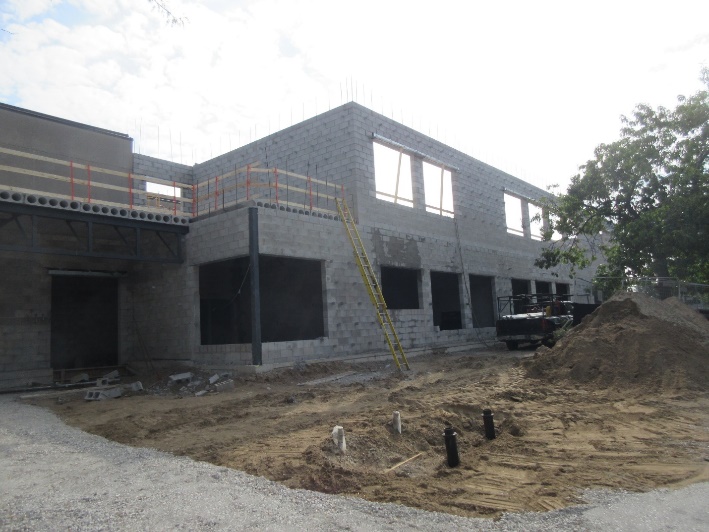 South elevation from the school field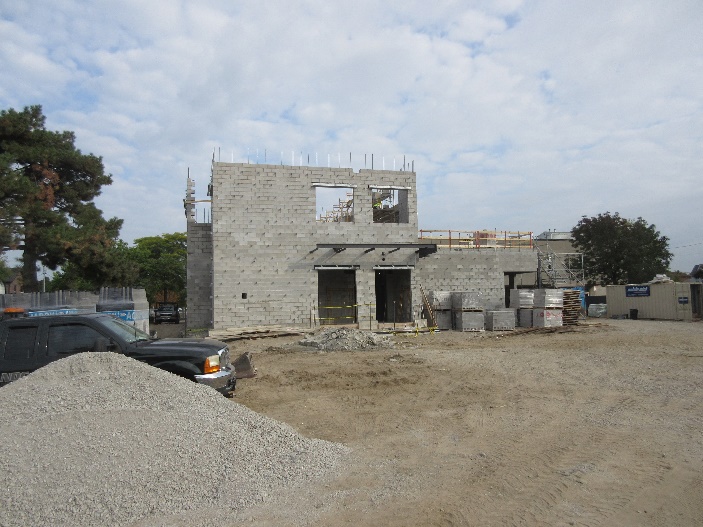 